RÉINSCRIPTION DÉROGATOIRE EN DOCTORAT UNIVERSITÉ PARIS-ESTLa préparation du doctorat s’effectue, en règle générale, en 3 ans. Des dérogations peuvent être accordées, par le chef d’établissement, sur proposition du directeur de l’école doctorale et après avis du directeur de thèse et du conseil de l’école doctorale, sur demande motivée du candidat. La liste des bénéficiaires de dérogation est présentée chaque année au conseil scientifique. Pour obtenir une telle dérogation, l’étudiant doit renseigner l’information demandée ci-dessous et fournir le plan de thèse ou le mémoire de thèse. NOM : 	. . . . . . .. . . . . . . . . . . . . . . . . . . . . . . . . . . . . . . . . . . . . . . . . PRÉNOM : 	. . . . . . . . . . . . . . . . . . . . . . . . . . . . . . . . . . . . . . . . . . . . . . . . . . . . . . . . . Année demandée : 	. . . . . . . . . . . . . . . . . . . . . . . . . . . . . . . . . . . . . . . discipline :  . . . . . . . . . . . . . . . . . . . . . . . . . . . . . . . . . . . . . . . . . . . . . . . . . . . . . . . . . . . . . . . . . . . . . . .2023-2024 :2022-2023 : ……….année2021-2022 : ……….année2020-2021 : ……….année2019-2020 : ……….annéeLettre de motivation du candidat (motif du retard…)🢫 Fournir en annexe le plan de thèseCalendrier prévisionnel de soutenance :Financement jusqu’à la  soutenance :1) Avis du Directeur de thèse, date et signature : 🢫 Confirmer le motif du retard 🢫 Confirmer si période d’interruption de la thèse (nombre mois arrêt maladie, maternité etc…) 🢫 Confirmer le calendrier prévisionnel de soutenance)2) Avis du responsable de laboratoire, date et signature :❑ avis favorable           ❑ avis défavorable3) Avis de la directrice de l’École Doctorale MSTIC, Gaëlle Lissorgues, date et signature :❑ avis favorable           ❑ avis défavorableMariam SIDIBEAile Cassini, 4eme ét. C4026-8- avenue Blaise Pascal77454 Marne la ValléeTél 01 64 15 38 49ed.mstic@paris-est-sup.fr  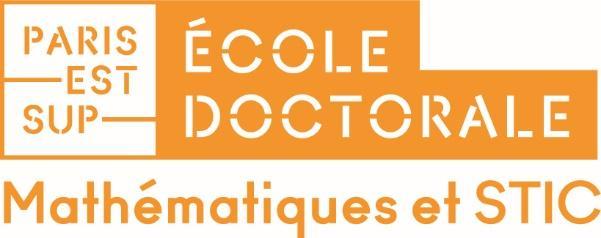 